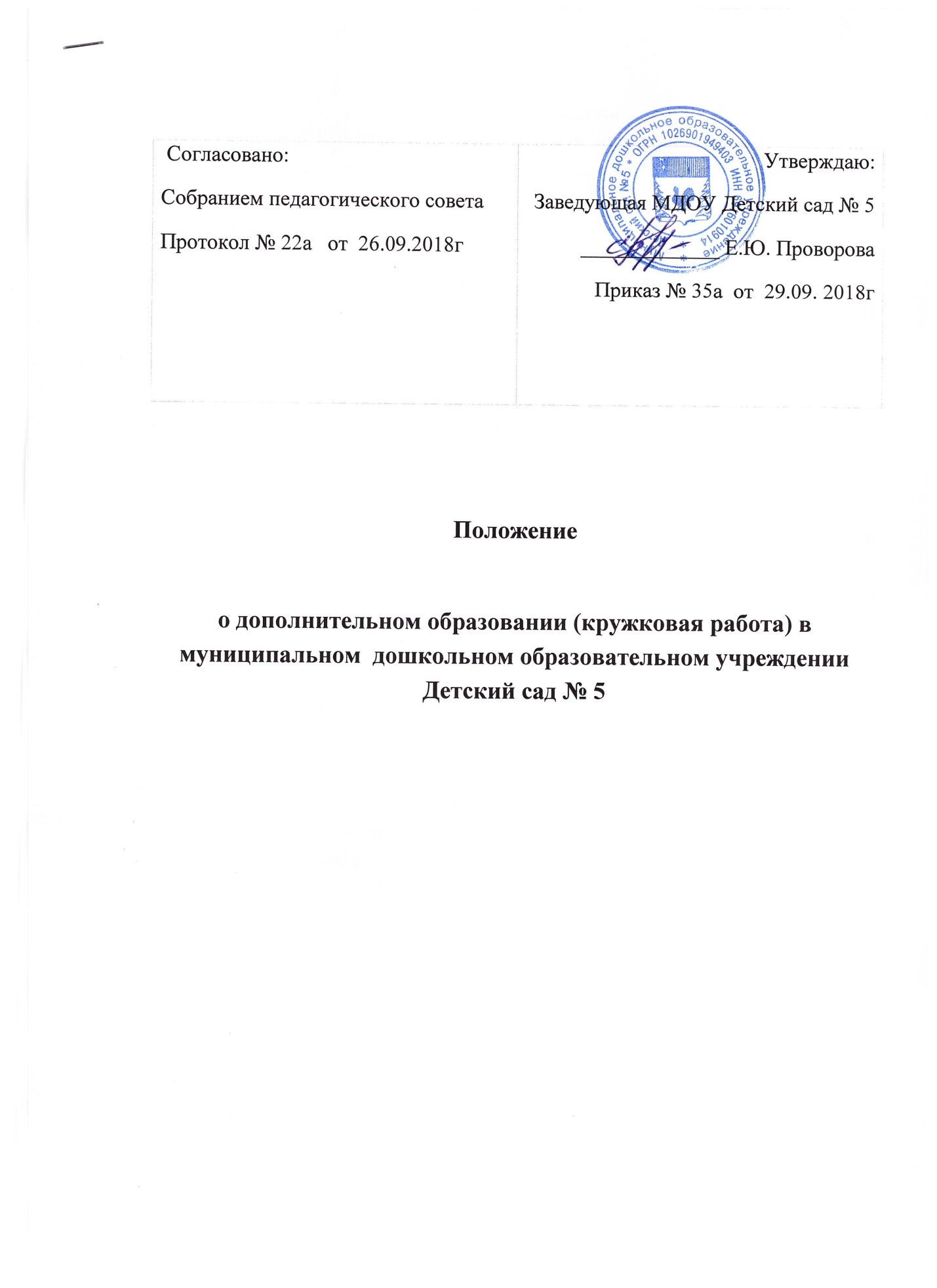 1. Общие положения1.1. Настоящее Положение разработано для муниципального дошкольного образовательного учреждения Детский  сад  № 5 в соответствии с Федеральным законом №273-ФЗ «Об образовании в Российской Федерации», Федеральным государственным образовательным стандартом дошкольного образования, СанПиН , Уставом ДОУ, образовательной программой ДОУ и регламентирует содержание и порядок проведения кружковой работы1.2. Организация работы кружков  является дополнительной услугой для детей,  посещающих Учреждение.1.3.Кружковая работа в ДОУ может осуществляться по направлениям: физкультурно-оздоровительное, познавательно – речевое, художественно-эстетическое, социально – личностное. Содержание кружковой работы осуществляется в рамках основной образовательной программы дошкольного образования или по дополнительным образовательным программам.1.4. Занятия строятся с учетом возрастных и индивидуальных особенностей детей.1.5. Направления деятельности кружков, их количество может дополняться (изменяться) в соответствии с запросами детей и родителей (законных представителей). Возможно привлечение учреждений дополнительного образования для расширения образовательного пространства.1.6.Срок действия данного Положения неограничен. Положение действует до принятия нового.2. Цели и задачи2.1. Цель дополнительного образования - дать ребенку возможность реализовать себя в понравившейся ему деятельности.2.2.Занятия в кружках способствуют решению конкретных воспитательных задач:-Расширять и углублять умения и навыки, предусмотренные учебными программами;-Создать условия для развития творческого потенциала личности;-Развивать мотивацию личности к познанию и творчеству;-Способствовать созданию эмоционального благополучия;-Приобщать к общечеловеческим ценностям;-Развивать интеллектуальную и духовную стороны личности ребенка;-Осуществлять профилактику и коррекцию психического и физического здоровья детей.3.Организация работы3.1. Запись в кружки осуществляется с 01 по 15 сентября.3.2. Учебный год в кружковых объединениях начинается с 01 октября и заканчивается к 27 мая.3.3. Период до 01 октября предоставляется руководителям кружковых объединений для комплектования кружков воспитанниками, уточнения расписания занятий, утверждения программы работы кружковых объединений.3.4. Расписание кружков составляется с учетом занятости педагогов и воспитанников.3.5. Основанием для организации работы кружка являются:-запрос (заявление ) родителей на образовательную услугу по определённому направлению;-наличие специалистов, педагогов ДОУ творчески и углублённо работающих по направлению кружка.3.6. Основанием для зачисления воспитанников в кружок является:-желание ребёнка;-согласие родителей;-рекомендации специалиста (врача, педагога-психолога, социального педагога и т.д.) о целесообразности проведения дополнительной работы с ребёнком.3.7. Кружковая работа проводится по желанию педагога в зависимости от направлений деятельности ДОУ, при этом используется различные формы и виды деятельности.3.8. Содержание занятий кружка не должно дублировать образовательную программу ДОУ.3.9. В кружках занимаются дети с 5 до 8 лет, независимо от способностей.3.10. Воспитатель имеет право проводить занятие кружка по подгруппам (не более 10 детей).3.11.Занятия кружка проводятся 1 раз в неделю во второй половине дня, в промежутке с 16.50 до 17.20 часов, длительность занятий от 20 до 30 минут в зависимости от возраста детей.4.Права и обязанности4.1. Руководитель кружка обязан:-Разрабатывать программу кружка, осуществлять работу в соответствии с утвержденным планом, вести документацию о работе кружка;-Предъявлять отчет о работе кружковой деятельности один раз в конце учебного года;-Взаимодействовать в работе с педагогами и родителями ДОУ.-Соблюдать требования по охране труда и технике безопасности при организации и проведении занятий с воспитанниками.-Обеспечивать дидактическим необходимым материалом участников занятия.-Учитывать достижения каждого ребенка.4.2. Имеет право:-Вносить коррективы в план работы кружка.-Транслировать опыт работы в СМИ.5.Программы работы кружковых объединений5.1. Виды реализуемых программ:-типовые, рекомендованные Министерством образования;-типовые, в которые внесены изменения в соответствии с особенностями работы ДОУ;-собственные (авторские), разработанные руководителями кружковых объединений.6. Документация6.1. В документацию педагогов ОУ, осуществляющих кружковую работу, входит:-список детей и тетрадь учета посещаемости кружка;-утвержденная программа работы кружкового объединения с календарно-тематическим планированием;-документация об участии в конкурсах, выставках, фестивалях, концертах и т.д.-заявления родителей (законных представителей) воспитанников о зачислении ребёнка в кружок;6.2. Без программы работы кружкового объединения, тематического (календарного) планирования руководитель кружкового объединения к работе не допускается, его работа не оплачивается.7. Итоги работы кружковых объединений.7.1. Итогом работы кружковых объединений является:-Творческий отчет кружковых объединений (участие в районных смотрах, конкурсах по профилю работы, подготовка и проведение отчетных выставок, концертов и т.п.);-Участие воспитанников  кружковых объединений в конкурсах, выставках и т.п.;7.2.Руководитель кружка знакомит родителей и педагогов с результатами работы (отчёты на итоговом педагогическом совете, выставки, концерты, ярмарки, фотоотчёты и т.д.).8. Контроль8.1. Осуществляется заведующей ДОУ.Заведующая ДОУ  имеет право:-Посещать занятия кружков с заблаговременной информацией об этом руководителя кружка;-Изменить расписание занятий кружковой работы по производственной необходимости;-Привлекать руководителей кружков и их воспитанников к деятельности, сопряженной с деятельностью кружка.9. Финансирование кружковой работы9.1. Финансирование кружковой работы осуществляется согласно Положению о стимулирующих и компенсационных выплатах работникам МДОУ Детский сад № 5 в рамках фонда оплаты труда.